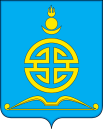 АДМИНИСТРАЦИЯГОРОДСКОГО ОКРУГА «ПОСЕЛОК АГИНСКОЕ»П О С Т А Н О В Л Е Н И Е29 марта 2021 года                                                                  № 245Об утверждении перечня мест массового пребывания  людей на территории городского округа «Поселок Агинское»В целях реализации постановления Правительства Российской Федерации от 25.03.2015г. № 272 «Об утверждении требований к  антитеррористической защищенности  мест  массового  пребывания  людей (далее - ММПЛ)  и  объектов  (территорий), подлежащих обязательной охране войсками национальной гвардии Российской Федерации, и форм паспортов безопасности таких мест  и  объектов  (территорий)» Администрация  городского округа «Поселок Агинское» п о с т а н о в л я е т: Утвердить  перечень  мест с массовым пребыванием людей расположенных на территории городского округа «Поселок Агинское» (приложение № 1).Рабочей группе по обследованию ММПЛ провести  обследование  и категорирование объектов указанных в перечни ММПЛ до 01.07.2021 года. Руководителям объектов указанных в перечне ММПЛ в срок до  01.07.2021 года составить паспорт безопасности места массового  пребывания людей и согласовать его с руководителями территориальных органов МВД России, ФСБ, МЧС России, Росгвардии,  расположенными  на  территории городского округа «Поселок Агинское».Рекомендовать руководителям организаций, отнесенным к ММПЛ, уведомлять ОВО-филиал ФГКУ «УВО ВНГ России по Забайкальскому краю» о подготовке и проведении общественно - политических, культурно  -  развлекательных, спортивных и других массовых мероприятий, проводимых на объектах за 5 дней до дня их проведения.Признать утратившим силу Постановление Администрации городского округа «Поселок Агинское»  № 161 от 24.03.2017 г.Контроль за исполнением  настоящего Постановления оставляю за собой.Глава городского округа «Поселок Агинское»                                                                        А.С. ДашинЦыренов Б.Ц.8(30239)3-53-48Ознакомлены:Первый заместитель Главы ГО «Поселок Агинское» - председатель Комитета ЖКХ и строительства                                                  Е.В. РинчиновУправляющий делами администрации ГО «Поселок Агинское»                                                                                        Б.Б. ДармаевПроверил:Юрист администрации ГО «Поселок Агинское»                                              Ч.Ю. Элбыков